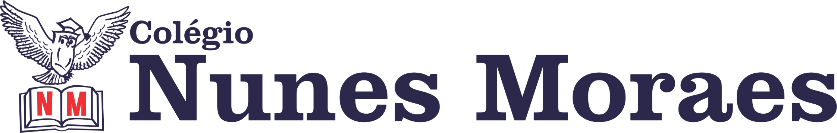 “A GENTILEZA É A CHAVE QUE ABRE A PORTA DO CORAÇÃO DO SEMELHANTE. QUEM COM TERNURA TOCA, JAMAIS SERÁ ESQUECIDO.”Boa terça-feira.1ª aula: 7:20h às 8:15h – INGLÊS – PROFESSOR: CARLOS ANJO1º passo: Assistir ao vídeo sobre o exercício de áudio, *water*; Link do vídeo: https://www.youtube.com/watch?v=LSqan1xmMpY 
2º passo: Resolver as questões das páginas *144 (qts. 1 a 3), 145 (qts. 1 e 2)*3º passo: Acompanhar instruções do professor, correção e tirar dúvidas;4º passo: Enviar a foto da atividade de classe corrigida para a coordenação:	      Páginas *144 (qts. 1 a 3), 145 (qts. 1 e 2)*Durante a resolução dessas questões o professor Carlos Anjo vai tirar dúvidas no WhatsApp (9.92745798)Faça foto das atividades que você realizou e envie para coordenação Flay (9.9198-6443)Essa atividade será pontuada para nota.2ª aula: 8:15h às 9:10h – CIÊNCIAS– PROFESSORA:  RAFAELLA CHAVES1º passo: Enviar a pós aula: Suplementar 4 – página 44, questões 1 e 2.2º passo: Correção da pós aula: Suplementar 4 – página 44, questões 1 e 2.3º passo: Acessar o link para assistir a vídeo aula, sobre é muita água e a vida na Terra. https://www.youtube.com/watch?v=WLPu3XkJqK0&feature=youtu.be   (Duração 11:53).4º passo: Atividade de sala: SAS\Agora é com você – página 47, questões 1 e 2. SAS/Explore seus conhecimentos – página 61, questão 1.ESTAREI DISPONÍVEL NO WHATSAPP PARA TIRAR SUAS DÚVIDAS.  5º passo: Enviar para o responsável da sala.6º passo: Atividade pós aula: SAS/Explore seus conhecimentos – páginas 63 e 64, questões 5 e 7.ATENÇÂO: Atividade pós aula deverá ser fotografada e enviada por WhatsApp.Durante a resolução dessas questões a professora Rafaella vai tirar dúvidas no WhatsApp (9.9205-7894)Faça foto das atividades que você realizou e envie para coordenação Flay (9.9198-6443)Essa atividade será pontuada para nota.

Intervalo: 9:10h às 9:30h3ª aula: 9:30h às 10:25 h – HISTÓRIA – PROFESSORA:  ANDREÂNGELA COSTA	1º passo: Enviem as fotos da atividade pós-aula para o número privado da profª Andreângela. SAS 4, pág. 57 (q. 4 e 5).2º passo: Correção das questões indicadas no 1º passo. Será disponibilizada no grupo do WhatsApp da turma.3º passo: Assistir a vídeo aula. Acesse o link a seguir.https://drive.google.com/file/d/1gaHMKwO1z24vuFaYEs_1FS_rO3GyGau8/view?usp=sharing4º passo: Responder no livro SAS 4, pág. 48 (q.8 e 9 ) 5º passo: Faça foto das atividades que você realizou e envie para coordenação.No livro SAS 4, pág. 47 e 48 (q.5,7,8 e 9 ) 6º passo: Correção das questões indicadas no 4º passo. Será disponibilizada no grupo do WhatsApp da turma.
7º passo: Atividade a ser realizada pós-aula. Responder no livro SAS 4, pág. 47 (q. 3 e 4 )Durante a resolução dessas questões a professora Andreângela vai tirar dúvidas no WhatsApp (9.9274-3469)Faça foto das atividades que você realizou e envie para coordenação Flay (9.9198-6443)Essa atividade será pontuada para nota.4ª aula: 10:25h às 11:20h - GEOGRAFIA – PROFESSOR: ALISON ALMEIDA1º passo: Faça a leitura das páginas 35 a 38 (SAS 4), e grife o que julgar importante.2º passo: Assista ao vídeo a seguir sobre a importância do transporte rodoviário no Brasil.https://www.youtube.com/watch?v=H9Bvr7Zkw7k3º passo: Faça a atividade: (SAS 4) Pág.: 35 Quest. 01, 02 e 03 (Conexão Brasil)4º passo: Faça a correção- A correção será disponibilizada no grupo da turma.Durante a resolução dessas questões o professor Alison vai tirar dúvidas no WhatsApp (9.9107-4898)Faça foto das atividades que você realizou e envie para coordenação Flay (9.9198-6443)Essa atividade será pontuada para nota.PARABÉNS POR SUA DEDICAÇÃO!